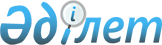 "Аққайың ауданының аумағында үгіттік баспа материалдарын орналастыру орындарын анықтау және сайлаушылармен кездесу үшін үй-жайларды ұсыну туралы" Солтүстік Қазақстан облысы Аққайың ауданы әкімдігінің 2015 жылғы 2 наурыздағы № 80 қаулысының күші жойылғандығын тану туралыСолтүстік Қазақстан облысы Аққайың аудандық әкімдігінің 2015 жылғы 5 мамырдағы № 139 қаулысы.      "Нормативтік құқықтық актілер туралы" Қазақстан Республикасының 1998 жылғы 24 наурыздағы Заңының 43-1 бабына сәйкес, Солтүстік Қазақстан облысы Аққайың ауданының әкімдігі ҚАУЛЫ ЕТЕДІ:

      1. "Аққайың ауданының аумағында үгіттік баспа материалдарын орналастыру орындарын анықтау және сайлаушылармен кездесу үшін үй-жайларды ұсыну туралы" Солтүстік Қазақстан облысы Аққайың ауданы әкімдігінің 2015 жылғы 2 наурыздағы № 80 қаулысының (нормативтік құқықтық актілер мемлекеттік тіркеу Тізілімінде 2015 жылғы 5 наурыздағы № 3138 тіркелген, 2015 жылғы 12 наурыздағы № 11 "Колос" газетінде, 2015 жылғы 12 наурыздағы № 11 "Аққайың" газетінде жарияланған) күші жойылды деп танылсын.

      2. Осы қаулының орындалуын бақылау Солтүстік Қазақстан облысы Аққайың ауданы әкімі аппараты басшысының міндетін атқарушы С.Қ. Сарсымбаевқа жүктелсін.

      3. Осы қаулы қол қойылған күнінен бастап қолданысқа енгізіледі.


					© 2012. Қазақстан Республикасы Әділет министрлігінің «Қазақстан Республикасының Заңнама және құқықтық ақпарат институты» ШЖҚ РМК
				
      Аудан әкімі

Д. Байтөлешов
